Министерство образования и науки Российской Федерации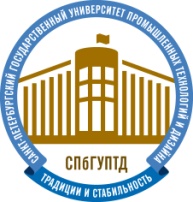 федеральное государственное бюджетное образовательное учреждение высшего образования «Санкт-Петербургский государственный университет промышленных технологии и дизайна» ПРОГРАММА ПРОВЕДЕНИЯ ЗАКЛЮЧИТЕЛЬНОГО ТУРА ВСЕРОССИЙСКОЙ ОЛИМПИАДЫ ШКОЛЬНИКОВ ПО ИСКУССТВУ (МИРОВОЙ ХУДОЖЕСТВЕННОЙ КУЛЬТУРЕ)Санкт-Петербург, 21.04.2016-27.04.20161 день (21.04.2016) четверг2 день (22.04.2016) пятница3 день (23.04.2016) суббота4 день (24.04.2016) воскресенье5 день (25.04.2016) понедельник6 день (26.04.2016) вторник7 день (27.04.2016) средаВремяМероприятиеВ течение дняЗаезд, регистрация и размещение участников Олимпиады и сопровождающих их лиц8.30 – 9.00Завтрак14.00 – 15.00Обед16.00 – 17.00Перемещение к месту проведения торжественной церемонии открытия Олимпиады17.00 – 18.30Торжественная церемония открытия Олимпиады18.30 – 19.00(по согласованию)Совещание сопровождающих лиц с представителями оргкомитета и председателем жюри 19.15Отъезд в гостиницу19.30 – 22.30УжинВремяМероприятие7.00 – 8.00Завтрак8.30 – 10.00Перемещение к месту проведения10.30 – 14.00Посещение экспозиции музея (обязательно для посещения, является частью задания)14.00 – 15.00Отъезд в гостиницу14.30 – 16.30Обедс 16.30Свободное времяДля сопровождающих лицДля сопровождающих лиц10.30 – 13.30Круглый стол13.15 – 14:00Обед14.05 – 15.00Круглый столс 15.15Свободное время 18.00 – 22.30УжинВремяМероприятие8.00 – 9.00Завтрак9.00 –10.00Перемещение к месту проведения Олимпиады (Большая Морская, д. 18)Для участниковДля участников10.00 – 14.001-й письменный тур14:00 – 15.00Обед15.00 – 16.00Отъезд в гостиницу16.00 – 18.00Свободное время18.00 – 19.00Перемещение к месту проведения спектакля20.30 – 22.30УжинДля сопровождающих лицДля сопровождающих лиц8.00 – 9.00Завтрак9.00 – 14.00Лекции. 14:00 – 15.00Обед16.00 – 18.00Свободное время18.00 – 19.00Перемещение к месту проведения спектакля19.00 – 20.30Музыкальный спектакль «Аллилуйя любви»20.30Отъезд в гостиницу20.30 – 22.30УжинВремяМероприятие8.00 – 9.00Завтрак9.00 –10.00Перемещение к месту проведения Олимпиады (Большая Морская, д. 18)Для участниковДля участников10.00 – 14.002-й письменный тур14:00 – 15.00Обед15.30 – 18.00Экскурсионная программа18.10Отъезд в гостиницу19.00 – 22.30УжинДля сопровождающих лицДля сопровождающих лиц8.00 – 9.00Завтрак9.00 – 14.00Круглый стол. Лекции.14:00 – 15.00Обед15.30 – 18.00Экскурсионная программа18.10Отъезд в гостиницу19.00 – 22.30УжинВремяМероприятие8.00 – 9.00Завтрак10.00 – 12.00Свободное время12.00 – 13.00Обед13.00 – 14.00Перемещение к месту проведения Олимпиады(Большая Морская, д. 18)14.00 – 16.00Разбор заданий17.00 – 18.30Культурная программа18.45 – 20.30Экскурсионная программа (Прогулка на корабликах)20.30 – 22.30УжинВремяМероприятие9.00 – 10.00Завтрак10.00 –12.00Свободное время12:00 – 13.00Перемещение к месту проведения Олимпиады (Большая Морская, д. 18)Для участниковДля участников13.00 – 14.00Обед14.20 – 14.50Показ работ15.00 – 17.00Вопросы к членам жюри17.00 Оглашение предварительных результатов17.00 – 18.00Подача апелляций17.15 – 19.00Апелляция19.10Отъезд в гостиницу18.00 – 22.30УжинДля сопровождающих лицДля сопровождающих лиц9.00 – 10.00Завтрак11.00 – 14.00Лекция членов жюри14.30 – 15.15Обед15.30 – 18.00Свободное время18.00 – 22.30УжинВремяМероприятие9.00 – 10.00Завтрак10.00 – 13.00Свободное время13.00 – 14.00Обед14.00 – 15.00Перемещение к месту проведения Олимпиады (Большая Морская, д. 18)15.00 – 17.00Торжественная церемония закрытияОлимпиадыВ течение дняОтъезд участников Олимпиады   18.00 – 20.00    Ужин